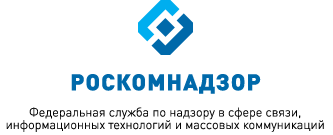 МОНИТОРИНГ ИЗМЕНЕНИЙ ОТРАСЛЕВОГО ЗАКОНОДАТЕЛЬСТВА ЗА ПЕРИОД С 01.12.2014 ПО 01.01.2015(подготовлен Правовым управлением Роскомнадзора) выпуск 24ВКЛЮЧАЕТ В СЕБЯ:Акты Минкомсвязи и РоскомнадзораАкты по основным направлениям деятельности  РоскомнадзораАдминистративная реформаВопросы государственной гражданской службыГосударственные закупкиСудебная практикаАкты, связанные с присоединением к Российской Федерации Республики Крым и г. СевастополяДругие документы и  практику федеральных органов исполнительной властиЯ н в а р ь2 0 1 5АКТЫ МИНКОМСВЯЗИ РОССИИ И РОСКОМНАДЗОРАМинкомсвязь РоссииПриказ Минкомсвязи России от 31.07.2014 № 234 «Об утверждении Правил оказания услуг почтовой связи»(зарегистрирован в Минюсте России 26.12.2014 № 35442).Утверждены новые правила оказания услуг почтовой связи. Основным изменением  можно считать возможность отправки и получения простых и заказных писем в электронной форме. Такая возможность доступна для пользователей Единого портала госуслуг.Указанные письма заверяются усиленной квалифицированной или простой электронной подписью отправителя и пересылаются при помощи специальной информационной системы Почты России.Также установлено, что плата за доставку (вручение) простых и заказных электронных отправлений не должна превышать предельный уровень тарифов, установленных для универсальных услуг почтовой связи.Приказ вступает в силу одновременно с постановлением Правительства Российской Федерации об отмене действующих правил оказания услуг почтовой связи.РоскомнадзорПриказ Роскомнадзора от 29.10.2014 № 152 «О внесении изменений в приказ Федеральной службы по надзору в сфере связи, информационных технологий и массовых коммуникаций от 15 марта 2013 г. № 274 «Об утверждении перечня иностранных государств, не являющихся сторонами Конвенции Совета Европы о защите физических лиц при автоматизированной обработке персональных данных и обеспечивающих адекватную защиту прав субъектов персональных данных»
(зарегистрирован в Минюсте России 04.12.2014 № 35084).Перечень иностранных государств, не являющихся сторонами Конвенции Совета Европы о защите физических лиц при автоматизированной обработке персональных данных, сокращается.Специальный административный район Гонконг Китайской Народной Республики и Швейцарская Конфедерация исключены из указанного перечня.Приказ Роскомнадзора от 22.12.2014 № 188 «Об утверждении Порядка ведения реестра организаторов распространения информации в сети «Интернет». Приказ определяет процедуру формирования реестра организаторов распространения информации в сети «Интернет» (далее – реестр), а также состав сведений реестровых записей в реестре.Приказ находится на государственной регистрации в Министерстве юстиции Российской Федерации.Приказ Роскомнадзора от 26.12.2014 № 193 «О внесении изменений в методику расчёта размера единовременной платы за право осуществлять наземное эфирное вещание, спутниковое вещание, предоставленное по результатам конкурса, утвержденную приказом Роскомнадзора от 25.10.2012 № 1124».В целях обеспечения беспрепятственной интеграции средств массовой информации Республики Крым и города Севастополя указанный приказ предусматривает коэффициент, учитывающий численность населения и статус конкурсного города, в отношении города Севастополя и населенных пунктов на территории Крымского федерального округа в размере 0.Приказ находится на государственной регистрации в Министерстве юстиции Российской Федерации.АКТЫ ПО ОСНОВНЫМ ВИДАМ ДЕЯТЕЛЬНОСТИ  РОСКОМНАДЗОРАПослание Президента Российской Федерации  Федеральному Собранию от 04.12.2014 «Послание Президента Российской Федерации  Федеральному Собранию».Президент Российской Федерации обратился к Федеральному Собранию с ежегодным Посланием. В данном Постановлении была озвучена позиция главы государства по основным положениям российской политики.Среди прочего Президент Российской Федерации  определил следующие тенденции: говорить с Россией с позиции силы бесполезно даже в те моменты, когда есть проблемы внутри страны; Россия не намерена втягиваться в гонку вооружений, но обороноспособность страны будет надежно обеспечена.По экономическим вопросам Президент Российской Федерации отметил, что свобода предпринимательства и частная собственность являются базовыми ценности. Отношения бизнеса и государства должны быть партнерскими и равноправными. В связи с этим предлагается, в числе прочего: каждую проверку сделать публичной; отказаться от принципа тотального контроля; на четыре года зафиксировать действующие налоговые условия и не менять их; провести полную амнистию капиталов, возвращающихся в Россию; для малого бизнеса предусмотреть «надзорные каникулы»: если в течение трех лет компания не была уличена в нарушениях, то следующие три года проверки можно будет вообще не проводить.Постановление Правительства Российской Федерации  от 27 декабря 
2014 г. № 1576 «Об утверждении правил предоставления из федерального бюджета субсидий организациям, входящим в систему радиочастотной службы».	Данными Правилами устанавливаются цели, условия и порядок предоставления субсидий из федерального бюджета для федерального государственного унитарного предприятия «Главный радиочастотный центр» и для федеральных государственных унитарных предприятий – радиочастотных центров федеральных округов на федеральном уровне, вместо ранее существовавшего ведомственного порядка предоставления соответствующих субсидий. Субсидии перечисляются в соответствии с заявками получателей субсидии по форме и в сроки, которые установлены Федеральной службой по надзору в сфере связи, информационных технологий и массовых коммуникаций, на расчетные счета, открытые в российской кредитной организации получателями субсидии.Постановление Правительства РФ от 26 декабря 2014 г. № 1560 
«О внесении изменений в постановление Правительства Российской Федерации от 23 января 2014 г. № 52». Внесены изменения в срок осуществления бюджетных инвестиций в проектирование и строительство объектов капитального строительства 
до 2017 года. В связи с изданием Федеральным агентством по управлению государственным имуществом распоряжения от 24 февраля 2014 г. № 81-р «О реорганизации федерального государственного унитарного предприятия «Радиочастотный центр Центрального федерального округа» ФГУП «РЧЦ ДФО»,  ФГУП «РЧЦ ПФО»,  ФГУП «РЧЦ СЗФО»,  ФГУП «РЧЦ СФО», ФГУП «РЧЦ УФО», ФГУП «РЧЦ ЮФО» были реорганизованы, о чем 31 октября 2014 г. внесена запись в ЕГРЮЛ. В этой связи внесены соответствующие изменения в постановление Правительства Российской Федерации от 23 января 2014 г. № 52 в части наименования застройщика заменив ФГУП «РЧЦ СФО», ФГУП «РЧЦ ДФО» на ФГУП «РЧЦ ЦФО». Кроме того, скорректированы показатели распределения предполагаемой (предельной), сметной стоимости проектирования и строительства объектов капитального строительства по годам реализации инвестиционных проектов. Постановление Правительства Российской Федерации от 09.12.2014 
№ 1342 «О порядке оказания услуг телефонной связи».Унифицированы правила оказания услуг телефонной связиДо принятия документа правила оказания услуг телефонной связи регулировались одновременно Постановлениями Правительства Российской Федерации от 18.05.2005 №  310 «Об утверждении Правил оказания услуг местной, внутризоновой, междугородной и международной телефонной связи» и от 25.05.2005 № 328 «Об утверждении Правил оказания услуг подвижной телефонной связи».Постановлением вводится единая терминология, уточняется процедура переноса абонентских номеров операторами услуг передвижной радиотелефонной связи, устанавливается исчерпывающий перечень оснований для отказа в перенесении абонентского номера, уточняется процедура перенесения абонентских номеров заказчиками, осуществляющими закупку товаров, работ, услуг для государственных и муниципальных нужд, и отдельными видами юридических лиц.Конкретизированы права и обязанности операторов связи, в частности, в случае возникновения чрезвычайных ситуаций,  а также порядок осуществления расчетов за оказываемые услуги.Федеральный закон от 31.12.2014 № 511-ФЗ «О внесении изменений в Федеральный закон «О защите прав юридических лиц и индивидуальных предпринимателей при осуществлении государственного контроля (надзора) и муниципального контроля».Законом предусмотрено создание  единый реестр (далее – Реестр) проверок для обеспечения учета проверок, проводимых при осуществлении государственного (муниципального) контроля.Функции оператора Реестра возлагаются на Генеральную прокуратуру Российской Федерации. Оператор обеспечивает размещение на специализированном сайте в сети Интернет общедоступной информации из Реестра (в том числе о результатах проверки и принятых мерах в отношении выявленных нарушений).Правила формирования и ведения Реестра утверждаются Правительством Российской Федерации.Закон вступает в силу с 1 июля 2015 года. Положения закона в части включения в реестр информации применяются в отношении проверок, проводимых при осуществлении государственного контроля (надзора), с 1 июля 2016 года, в отношении проверок, проводимых при осуществлении муниципального контроля, с 1 января 2017 года.Постановление Правительства Российской Федерации от 16.12.2014 
№ 1368 «О порядке получения предварительного согласия вещателей общероссийских обязательных общедоступных телеканалов и радиоканалов и вещателей, получивших право на осуществление эфирного наземного вещания, на перераспределение для иных целей выделенных им полос радиочастот».Определено, что лица, заинтересованные в использовании полос радиочастот, выделенных для осуществления эфирного наземного вещания и эфирной наземной трансляции телеканалов, для других целей, направляют вещателям запрос в произвольной форме о получении предварительного согласия на перераспределение частот.Вещатели в течение 30 дней со дня получения запроса направляют заявителю документ, подтверждающий их согласие на перераспределение, либо содержащий отказ в таком согласии с указанием причин отказа.Решение принимается вещателем на основании письменного заключения оператора связи, осуществляющего трансляцию.При обращении в Государственную комиссию по радиочастотам оригинал согласия прикладывается заявителем к комплекту документов.Федеральный закон от 31.12.2014 № 526-ФЗ «О внесении изменения в статью 4 Федерального закона «О внесении изменений в отдельные законодательные акты Российской Федерации в части уточнения порядка обработки персональных данных в информационно-телекоммуникационных сетях».Установлено, что ранее принятые изменения в закон об информации, информационных технологиях и о защите информации, вносимых Федеральным законом от 21.07.2014 № 242-ФЗ «О внесении изменений в отдельные законодательные акты Российской Федерации в части уточнения порядка обработки персональных данных в информационно-телекоммуникационных сетях», регламентирующих, в частности, порядок ограничения доступа к информации, обрабатываемой с нарушением законодательства о персональных данных вступит в силу с 1 сентября 2015 года.Федеральный закон от 31.12.2014 № 531-ФЗ «О внесении изменений в статьи 13 и 14 Федерального закона «Об информации, информационных технологиях и о защите информации» и Кодекс Российской Федерации об административных правонарушениях».Технические средства информационных систем, используемых государственными и муниципальными органами, предприятиями и учреждениями, должны размещаться на территории России. Порядок осуществления контроля за соблюдением данного требования устанавливается Правительством Российской Федерации. Нарушение данного требования влечет наложение административного штрафа на должностных лиц в размере от трех тысяч до пяти тысяч рублей; на юридических лиц - от тридцати тысяч до пятидесяти тысяч рублей.Закон вступает в силу с 1 июля 2015 года.Постановление Правительства Российской Федерации от 25.12.2014 
№ 1493 «О внесении изменений в постановление Правительства Российской Федерации от 24 октября 2011 г. № 861».Записаться в госорган на прием для получения гос. услуг (для подачи документов на их получение) или их результатов теперь можно и в электронном виде. Для этого предлагается использовать единый портал государственных и муниципальных услуг.Федеральный закон от 22.12.2014 № 434-ФЗ «О внесении изменений в Кодекс Российской Федерации об административных правонарушениях».Усилена административная ответственность за несоблюдение требований законодательства о государственном контроле (надзоре) и муниципальном контроле.Закон распространил на должностных лиц государственных и муниципальных учреждений, осуществляющих контрольные функции, действие статьи 19.6.1 КоАП РФ, устанавливающей административную ответственность за несоблюдение должностными лицами органов государственного контроля (надзора), органов муниципального контроля требований законодательства о государственном контроле (надзоре), муниципальном контроле.Срок давности привлечения к административной ответственности за совершение данных правонарушений увеличен с 3 месяцев до 1 года.Кроме того, усилена административная ответственность должностных лиц за умышленное невыполнение требований прокурора, вытекающих из его полномочий, установленных федеральным законом, а равно законных требований следователя, дознавателя или должностного лица, осуществляющего производство по делу об административном правонарушении. Для указанных должностных лиц в качестве альтернативного вида административного наказания за совершение названного правонарушения предусмотрена дисквалификация на срок от шести месяцев до одного года.Постановление Правительства Российской Федерации  от 11.12.2014 
№ 1348 «О внесении изменений в пункт 17 Правил подготовки нормативных правовых актов федеральных органов исполнительной власти и их государственной регистрации».Предусмотрено, что с 1 января 2015 года Минюст России после государственной регистрации нормативных правовых актов направляет для размещения (опубликования) на «Официальном интернет-портале правовой информации» (www.pravo.gov.ru) электронные копии (электронные образы) нормативных правовых актов с обязательным указанием сведений об их государственной регистрации.Нормативный правовой акт, признанный Минюстом России не нуждающимся в государственной регистрации, подлежит размещению (опубликованию) на «Официальном интернет-портале правовой информации» (www.pravo.gov.ru). (положение вступит в силу с 1 января 2016 года).АДМИНИСТРАТИВНАЯ РЕФОРМА Федеральный закон от 31.12.2014 № 532-ФЗ «О внесении изменений в отдельные законодательные акты Российской Федерации в части противодействия обороту фальсифицированных, контрафактных, недоброкачественных и незарегистрированных лекарственных средств, медицинских изделий и фальсифицированных биологически активных добавок».Установлена административная ответственность за обращение фальсифицированных, контрафактных, недоброкачественных и незарегистрированных лекарственных средств, медицинских изделий и оборот фальсифицированных БАД, если эти действия не содержат признаков уголовно наказуемого деяния.С 23 января 2015 года  санинспекторы Роспотребнадзора уполномочены являться без предупреждения в рестораны, магазины, а также на предприятия пищевой промышленности.Федеральный закон от 29.12.2014 № 461-ФЗ «О внесении изменений в отдельные законодательные акты Российской Федерации».Расширены возможности Агентства по страхованию вкладов. Определено, что для обеспечения финансовой устойчивости системы страхования вкладов Агентство имеет право на основании актов Правительства Российской Федерации приобретать доли банков - участников системы страхования вкладов.Кроме того, внесены изменения в Федеральный закон «О национальной платежной системе» в части введения понятия оператора связи, занимающего существенное положение в сети связи общего пользования, который имеет право самостоятельно оказывать услуги связи по передаче данных и оказывает услуги связи на основании договора с абонентом - физическим лицом.Постановление Правительства Российской Федерации от 22.12.2014 
№ 1442 «О Правительственной комиссии по вопросам социально-экономического развития Калининградской области».При Правительстве Российской Федерации создана комиссия по вопросам социально-экономического развития Калининградской области.Основными задачами комиссии являются: рассмотрение и подготовка предложений по вопросам социально-экономического развития Калининградской области; обеспечение согласованных действий федеральных органов исполнительной власти по реализации государственной политики в сфере социально-экономического развития Калининградской области; совершенствование механизмов координации деятельности федеральных органов исполнительной власти и высшего исполнительного органа власти Калининградской области по вопросам ее социально-экономического развития.Постановление Правительства Российской Федерации от 09.12.2014 
№ 1343 «О внесении изменений в Положение о Министерстве экономического развития Российской Федерации и Положение о Федеральной службе государственной регистрации, кадастра и картографии».Уточняются полномочия Минэкономразвития России и Росреестра в области регулирования оценочной деятельности в Российской Федерации.Минэкономразвития России уполномочен утверждать:  положение о совете по оценочной деятельности, определяющее порядок его работы; программу разработки федеральных стандартов оценки и внесения изменений в федеральные стандарты оценки; требования к отчету об определении кадастровой стоимости; типовые правила профессиональной этики оценщиков; перечень сведений, включаемых в сводный реестр членов саморегулируемых организаций оценщиков; порядок ведения фонда данных государственной кадастровой оценки и предоставления сведений из этого фонда и другие.Также определены полномочия Росреестра, который согласно изменениям  уполномочен осуществлять: аккредитацию образовательных организаций высшего образования, осуществляющих проведение единого квалификационного экзамена; формирование и ведение сводного реестра членов саморегулируемых организаций оценщиков; ведение реестра квалификационных аттестатов.ВОПРОСЫ ГОСУДАРСТВЕННОЙ ГРАЖДАНСКОЙ СЛУЖБЫ Федеральный закон от 31.12.2014 № 510-ФЗ «О внесении изменений в Федеральный закон «О государственной гражданской службе Российской Федерации».Определено, что периоды замещения должностей государственной и муниципальной службы включаются в стаж государственной гражданской службы.Ранее при замещении должностей государственной гражданской службы не засчитывалось в стаж время, проведенное в должностях муниципальной службы. Принятый закон устраняет эту неточность.Также скорректирован порядок исчисления стажа государственной службы для установления госслужащим ежемесячных надбавок.Федеральный закон от 22.12.2014 № 431-ФЗ «О внесении изменений в отдельные законодательные акты Российской Федерации по вопросам противодействия коррупции».С 1 января 2015 года вступили в силу поправки в законодательные акты в связи с усилением борьбы с коррупцией.Предусмотрен целый ряд изменений, вносимых в обширный перечень актов, в том числе: предусмотрена возможность при малозначительности совершенного коррупционного правонарушения налагать взыскание в виде замечания или выговора на основании рекомендации соответствующей комиссии; расширен перечень лиц, которым запрещено открывать и иметь счета (вклады), хранить наличные денежные средства и ценности в иностранных банках за рубежом, владеть или пользоваться иностранными финансовыми инструментами; уточнена обязанность государственного служащего в определенных случаях представлять сведения о своих расходах, а также о расходах супруга (супруги), несовершеннолетних детей; установлены особенности наложения взысканий за коррупционные правонарушения на сотрудников органов внутренних дел.Федеральный закон от 01.12.2014 № 396-ФЗ «О приостановлении действия части 11 статьи 50 Федерального закона «О государственной гражданской службе Российской Федерации» в связи с Федеральным законом «О федеральном бюджете на 2015 год и на плановый период 2016 и 2017 годов».В 2015 году индексация окладов госслужащих, замещающих должности в некоторых федеральных государственных органах отменена.До 1 января 2016 года ежегодное увеличение (индексация) размеров окладов денежного содержания по должностям федеральной государственной гражданской службы приостановлено в отношении лиц, замещающих должности федеральной государственной гражданской службы в Администрации Президента Российской Федерации, в Аппарате Правительства Российской Федерации, в аппарате Счетной палаты Российской Федерации, в центральном аппарате МИД России и в территориальных органах - представительствах МИД России на территории Российской Федерации.ГОСУДАРСТВЕННЫЕ ЗАКУПКИ Федеральный закон от 01.12.2014 № 416-ФЗ «О внесении изменений в Федеральный закон «О контрактной системе в сфере закупок товаров, работ, услуг для обеспечения государственных и муниципальных нужд».Для целей обеспечения разведывательной и контрразведывательной деятельности закупки товаров, работ или услуг могут осуществляться у единственного поставщикаПредусмотрено, что в целях обеспечения органов внешней разведки Российской Федерации средствами разведывательной деятельности, а также в целях обеспечения органов федеральной службы безопасности средствами контрразведывательной деятельности и борьбы с терроризмом осуществление закупки у единственного поставщика (подрядчика, исполнителя) допускается. Перечни указанных товаров, работ и услуг утверждаются руководителем органа внешней разведки Российской Федерации и руководителем ФСБ РФ соответственно.Федеральный закон от 31.12.2014 № 498-ФЗ «О внесении изменений в Федеральный закон «О контрактной системе в сфере закупок товаров, работ, услуг для обеспечения государственных и муниципальных нужд».Законом предусмотрено, что с 1 июля 2015 года положения Федерального закона «О контрактной системе» применяются к отношениям, связанным с осуществлением закупок товаров, работ, услуг для обеспечения государственных нужд Республики Крыма и города Севастополь, а также к отношениям, связанным с обеспечением мониторинга, аудита и контроля в сфере закупок.До 30 июня 2015 года заказчики, уполномоченные органы, уполномоченные учреждения вправе осуществлять закупки товаров, работ, услуг для обеспечения государственных нужд Республики Крыма и города Севастополь в порядке, установленном указанным Федеральным законом, или в порядке, установленном нормативными правовыми актами соответственно Республики Крыма и города Севастополь.До 31 декабря 2016 года высшие исполнительные органы государственной власти Республики Крыма и города Севастополь вправе установить обязанность планирования закупок товаров, работ, услуг для обеспечения нужд субъекта Российской Федерации на основании положений указанного Федерального закона.Кроме того, в частности, уточнены особенности закупок, осуществляемых бюджетными, автономными учреждениями, государственными, муниципальными унитарными предприятиями, порядок нормирования закупок.Постановление Правительства Российской Федерации от 09.12.2014 
№ 1339 «О внесении изменений в постановление Правительства Российской Федерации от 8 ноября 2013 г. № 1005».Предусмотрены дополнительные требования к банковской гарантии, используемой для целей государственных закупок.Банковская гарантия может быть оформлена в письменной форме на бумажном носителе либо в форме электронного документа, подписанного усиленной неквалифицированной электронной подписью лица, которые имеют право действовать от имени банка, на условиях, определенных гражданским законодательством и Федеральным законом «О контрактной системе в сфере закупок товаров, работ, услуг для обеспечения государственных и муниципальных нужд». При это учитываются предусмотренные требования. Установлены требования, которые должны быть обязательно указаны в банковской гарантии, а также требования к оформлению банковской гарантии. Письмо ФАС России от 21.10.2014 № АЦ/42516/14 «О направлении информации о включении в контракт условий об уплате неустойки, а также об уменьшении суммы, подлежащей уплате физическому лицу в случае заключения с ним контракта, на размер налоговых платежей».Разъясняется, что заказчик обязан приложить к документации о закупке, а при проведении запроса котировок – к извещению о проведении запроса котировок, проект контракта в соответствии с Федеральным законом 
«О контрактной системе в сфере закупок товаров, работ, услуг для государственных и муниципальных нужд».  Кроме того, по истечении срока для внесения изменений в извещение, документацию о закупке положениями Закона о контрактной системе не предусмотрена возможность изменения заказчиком положений проекта контракта, за исключением необходимости включения в проект контракта цены, условий или информации о товаре, предложенных победителем соответствующей закупки.Поскольку Законом о контрактной системе не предусмотрено изменение заказчиком положений проекта контракта по истечении срока для внесения изменений в извещение, документацию о проведении закупок, размер неустойки (штрафа, пени), а также условие об уменьшении суммы, подлежащей уплате физическому лицу в случае заключения с ним контракта, на размер налоговых платежей, связанных с оплатой контракта, подлежат включению заказчиком непосредственно в проект контракта, прилагаемый к документации о закупке, а при проведении запроса котировок к извещению о проведении запроса котировок.Кроме того, не является надлежащим исполнением обязанности заказчика по установлению размеров неустойки включение в проект контракта ссылки на «Правила определения размера штрафа, начисляемого в случае ненадлежащего исполнения заказчиком, поставщиком (подрядчиком, исполнителем) обязательств, предусмотренных контрактом...», утвержденных Постановлением Правительства Российской Федерации от 25.11.2013 № 1063, вместо установления конкретных размеров штрафа, пени.Письмо ФАС России от 17.09.2014 № АЦ/37487/14 «О направлении информации».Изложена позицию ФАС России по вопросам, возникающим при заключении контракта по результатам проведения электронного аукционаДаны разъяснения, в частности, по следующим вопросам: о признании победителя электронного аукциона уклонившимся от заключения контракта; о заключении контракта с участниками электронного аукциона, занявшим третье и последующие места по результатам проведения аукциона; о сроке перечисления оператором электронной площадки денежных средств, внесенных в качестве обеспечения заявки, на счет заказчика в случае уклонения участника закупки от заключения контракта и другим.Письмо Минфина России от 07.11.2014 № 02-02-08/56115 «Об изменении существенных условий контракта на выполнение строительно-монтажных работ»Возможно улучшение результатов выполнения строительно-монтажных работ в рамках государственного контракта, однако только если это не повлечет изменение предмета контракта (вида работ)Федеральный закон «О контрактной системе в сфере закупок товаров, работ, услуг для обеспечения государственных и муниципальных нужд» по согласованию заказчика с поставщиком при исполнении контракта допускается поставка товара, выполнение работы или оказание услуги, качество, технические и функциональные характеристики (потребительские свойства) которых являются улучшенными по сравнению с качеством и соответствующими техническими и функциональными характеристиками, указанными в контракте. В такой ситуации данные изменения должны быть внесены заказчиком в реестр контрактов, заключенных заказчиком.Минфин России уточняет, что поскольку критерии определения улучшенных технических и функциональных характеристик (потребительских свойств) поставки товара, выполнения работы или оказания услуги указанным Федеральным законом не установлены, то заказчик самостоятельно определяет такие критерии и согласовывает поставщику изменение предусмотренных контрактом характеристик поставки товара, выполнения работы или оказания услуги.Изменить технические и функциональные характеристики результатов выполнения строительно-монтажных работ возможно исключительно, если оно не влечет изменение предмета контракта (вида работ).Новые характеристики строительно-монтажных работ должны соответствовать извещению об осуществлении закупки или приглашению принять участие в определении поставщика, а также документации о закупке. 
Постановление Правительства Российской Федерации от 11.12.2014 
№ 1352 «Об особенностях участия субъектов малого и среднего предпринимательства в закупках товаров, работ, услуг отдельными видами юридических лиц».     Расширяются возможности участия субъектов малого предпринимательства в государственных закупках Постановлением Правительства Российской Федерации установлены требования к содержанию годового отчета о закупке товаров, работ, услуг отдельными видами юридических лиц у субъектов малого и среднего предпринимательства, а также Положение об особенностях участия субъектов малого и среднего предпринимательства в закупках товаров, работ, услуг отдельными видами юридических лиц, годовом объеме таких закупок и порядке расчета указанного объема и форма годового отчета о закупке товаров, работ, услуг отдельными видами юридических лиц у субъектов малого и среднего предпринимательства.Устанавливается годовой объем закупок заказчиками у субъектов малого и среднего предпринимательства: не менее 18 процентов совокупного годового стоимостного объема договоров, заключенных заказчиками по результатам закупок. Письмо Минэкономразвития России № 31047-ЕЕ/Д28и, ФАС России 
№ АЦ/50997/14 от 11.12.2014 «О позиции Минэкономразвития России и ФАС России по вопросу применения норм Федерального закона от 5 апреля 2013 г. № 44-ФЗ «О контрактной системе в сфере закупок товаров, работ, услуг для обеспечения государственных и муниципальных нужд» в отношении установления порядка рассмотрения и оценки заявок, окончательных предложений участников закупки по нестоимостным критериям».Даны разъяснения относительно порядка оценки заявок участников закупки по нестоимостным критериям.Для целей выявления лучшего условия исполнения контракта документация о закупке должна содержать, в том числе: предмет оценки, позволяющий определить исчерпывающий перечень сведений, подлежащих оценке конкурсной комиссией и подлежащих представлению участниками закупки в своих заявках для получения оценки по нестоимостным критериям, а также инструкцию по заполнению заявки, позволяющую определить, какие именно сведения подлежат описанию и представлению участниками закупки для оценки конкурсной комиссией. Если в документации о закупке устанавливается показатель «опыт участника по успешной поставке товара, выполнению работ, оказанию услуг сопоставимого характера и объема» критерия «квалификация участников закупки» заказчик должен раскрыть содержание, определяющее сопоставимость имеющегося у участников закупки опыта по поставке товара, выполнению работ, оказанию услуг с предметом осуществляемой закупки, в том числе указывает единицу измерения объема.Постановление Правительства Российской Федерации от 03.12.2014 
№ 1299 «Об утверждении Правил проведения публичных торгов по продаже объектов незавершенного строительства».Предусмотрен порядок проведения публичных торгов по продаже объектов незавершенного строительства, расположенных на участках, находящихся в государственной или муниципальной собственностиТорги в форме аукциона, открытого по составу участников, проводятся в течение 6 месяцев после вступления в силу решения суда об изъятии объекта незавершенного строительства. Предусмотрены содержание, сроки и порядок опубликования извещения о проведении аукциона.Также определены требования к участникам аукциона и представляемым ими документам, случаи, когда заявитель не допускается к участию в аукционе, порядок проведения аукциона и определение его победителя, порядок оплаты победителем аукциона приобретенного объекта незавершенного строительства и перечисления средств бывшему собственнику объекта.Постановление вступит в силу с 1 марта 2015 года.АКТЫ, СВЯЗАННЫЕ С ПРИСОЕДИНЕНИЕМ К РОССИЙСКОЙ ФЕДЕРАЦИИ РЕСПУБЛИКИ КРЫМ И ГОРОДА ФЕДЕРАЛЬНОГО ЗНАЧЕНИЯ СЕВАСТОПОЛЯФедеральный закон от 31.12.2014 № 493-ФЗ «О внесении изменений в отдельные законодательные акты Российской Федерации в связи с особенностями применения законодательства Российской Федерации на территориях Республики Крым и города федерального значения Севастополя».Федеральным законом «О розничных рынках и о внесении изменений в Трудовой кодекс Российской Федерации» были установлены требования, которым должны соответствовать розничные рынки, в части предельной максимальной и (или) минимальной площади рынка, расположенных на рынке зданий, сооружений и находящихся на них помещений, предельной (минимальной и максимальной) площади торговых мест, складских, подсобных и иных помещений.Теперь указанные требования распространены также и на розничные рынки, расположенные на территориях Республики Крым и города федерального значения Севастополя. Для них они вступят в силу с 1 января 2020 г.Сам закон вступил в силу 1 января 2015 г.Федеральный закон от 31.12.2014 № 513-ФЗ «О внесении изменений в Федеральный закон «Об особенностях функционирования финансовой системы Республики Крым и города федерального значения Севастополя на переходный период» и статью 22 Федерального закона «О развитии Крымского федерального округа и свободной экономической зоне на территориях Республики Крым и города федерального значения Севастополя».Принят закон, направленный на дальнейшую интеграцию финансовой системы Крыма в финансовую систему Российской Федерации. Согласно закону Банк России вправе устанавливать особенности требований: к собственным средствам управляющих компаний и организаций, зарегистрированных на территории Крыма, осуществляющих деятельность специализированного депозитария ИФ, ПИФ и НПФ;к составу и структуре активов ПИФ, условиям и порядку совершения сделок с инвестиционными паями и особенностям проведения оценки их имущества.Управляющая компания, размер собственных средств которой не соответствует требованиям законодательства Российской Федерации к минимальному размеру собственных средств, вправе управлять только паевыми инвестиционными фондами, находившимися под ее управлением по состоянию на 16 марта 2014 года.Федеральный конституционный закон от 29.12.2014 № 19-ФКЗ 
«О внесении изменений в статьи 4 и 12 Федерального конституционного закона «О принятии в Российскую Федерацию Республики Крым и образовании в составе Российской Федерации новых субъектов - Республики Крым и города федерального значения Севастополя».В соответствии с принятыми поправками граждане Украины и лица без гражданства имеют возможность в упрощенном порядке отказаться от иностранного гражданства и признаваться в России лицом, не имеющим гражданства иностранного государства.Для этого необходимо подать соответствующее заявление и документ о втором гражданстве в федеральный орган исполнительной власти, осуществляющий функции по выработке и реализации государственной политики и нормативно-правовому регулированию в сфере миграции.Федеральный конституционный закон от 29.12.2014 № 20-ФКЗ 
«О внесении изменений в Федеральный конституционный закон «О принятии в Российскую Федерацию Республики Крым и образовании в составе Российской Федерации новых субъектов - Республики Крым и города федерального значения Севастополя».До 1 января 2018 года лицензионные требования для Республики Крым будут устанавливаться Правительством Российской Федерации.С 1 июня 2015 года на территории Республики Крым и города Севастополя допускается осуществление лицензируемых видов деятельности без получения лицензии в соответствии с положениями Федерального закона «О лицензировании отдельных видов деятельности».Согласно Федеральному закону Правительство Российской Федерации, получило широкий спектр полномочий в данном вопросе, в частности Правительство Российской Федерации: определяет порядок представления уведомления об осуществлении лицензируемого вида деятельности, состав и порядок изменения сведений, в нем содержащихся, перечень прилагаемых документов; устанавливает особенности применения положений Федерального закона «О защите прав юридических лиц и индивидуальных предпринимателей при осуществлении государственного контроля (надзора) и муниципального контроля» при проведении проверок временных обязательных требований.
СУДЕБНАЯ ПРАКТИКАПостановление Конституционного Суда Российской Федерации от 16.12.2014 № 33-П «По делу о проверке конституционности ряда положений пунктов 17 и 18 статьи 71 Федерального закона «Об основных гарантиях избирательных прав и права на участие в референдуме граждан Российской Федерации» и частей 3 и 4 статьи 89 Федерального закона «О выборах депутатов Государственной Думы Федерального Собрания Российской Федерации» в связи с жалобой гражданина Н.В. Гончарова».Конституционный суд запретил повторно передавать депутатский мандат лицу, ранее добровольно от него отказавшемуся.Нормы Федеральных законов «Об основных гарантиях избирательных прав и права на участие в референдуме граждан Российской Федерации» и «О выборах депутатов Государственной Думы Федерального Собрания Российской Федерации», которые допускали повторную передачу депутатского мандата лицу, ранее от него добровольно досрочно отказавшемуся, были признаны Конституционным Судом Российской Федерации  не соответствующими Конституции Российской Федерации.Указано, что федеральному законодателю надлежит внести соответствующие изменения в правовое регулирование соответствующих отношений.ДРУГИЕ ДОКУМЕНТЫ И  ПРАКТИКА ФЕДЕРАЛЬНЫХ ОРГАНОВ ИСПОЛНИТЕЛЬНОЙ ВЛАСТИРаспоряжение Правительства Российской Федерации от 29.12.2014 
№ 2769-р «Об утверждении Концепции региональной информатизации».Концепция региональной информатизации на период до 2018 года обеспечит повышение доступности предоставления государственных и муниципальных услугОсновными целями региональной информатизации являются:повышение качества жизни граждан за счет использования информационных и телекоммуникационных технологий;выравнивание уровня развития информационного общества в субъектах Российской Федерации;формирование эффективной системы государственного управления на основе использования информационных и телекоммуникационных технологий.Федеральный закон от 29.12.2014 № 453-ФЗ «О внесении изменений в Федеральный закон «О внесении изменений в Федеральный закон «Об уполномоченных по защите прав предпринимателей в Российской Федерации» и отдельные законодательные акты Российской Федерации».Деятельность Уполномоченного при Президенте Российской Федерации по защите прав предпринимателей будет по-прежнему осуществляться аппаратом Общественной палаты Российской ФедерацииРанее было установлено, что в соответствии со статьей 12 Федерального закона № 294-ФЗ из статей 26 и 28 Федерального закона от 4 апреля 2005 года № 32-ФЗ «Об Общественной палате Российской Федерации» с 1 января 2015 года исключаются слова «и Уполномоченного при Президенте Российской Федерации по защите прав предпринимателей», в результате чего финансирование деятельности Уполномоченного при Президенте Российской Федерации по защите прав предпринимателей за счет средств федерального бюджета в 2015 году через федеральное казенное учреждение «Аппарат Общественной палаты Российской Федерации» становилось невозможным.Внесенными изменениями предусматривается сохранение действующего порядка организационного, правового, аналитического, информационного, документационного, финансового и материально-технического обеспечения деятельности Уполномоченного при Президенте Российской Федерации по защите прав предпринимателей.Федеральный закон от 29.12.2014 № 476-ФЗ «О внесении изменений в Федеральный закон «О несостоятельности (банкротстве)» и отдельные законодательные акты Российской Федерации в части регулирования реабилитационных процедур, применяемых в отношении гражданина-должника».Уточнено, что дела о банкротстве юридических лиц, индивидуальных предпринимателей, а также граждан, прекративших деятельность в качестве индивидуального предпринимателя, но денежные обязательства по уплате обязательных платежей которых возникли в результате осуществления ими предпринимательской деятельности, рассматриваются арбитражным судом. Дела о банкротстве граждан, не являющихся индивидуальными предпринимателями, рассматриваются судом общей юрисдикции.Предусмотрено, что при рассмотрении дела о банкротстве гражданина применяются реструктуризация долгов гражданина, реализация имущества гражданина, мировое соглашение. Установлен порядок реструктуризации долгов гражданина и реализации его имущества.Установлено, что гражданин обязан обратиться в суд с заявлением о признании его банкротом в случае, если удовлетворение требований одного кредитора или нескольких кредиторов приводит к невозможности исполнения гражданином денежных обязательств или обязанности по уплате обязательных платежей в полном объеме перед другими кредиторами и размер таких обязательств и обязанности в совокупности составляет не менее чем 500 тысяч рублей. Федеральный закон от 01.12.2014 № 405-ФЗ «О внесении изменений в Федеральный закон «О несостоятельности (банкротстве)».Введена обязательная аккредитации арбитражных управляющих саморегулируемой организацией.Неприменение к арбитражному управляющему в течение трех лет перед подачей заявления меры дисциплинарного взыскания в виде исключения из СРО в связи с нарушением требований законодательства, стандартов и правил профессиональной деятельности теперь является дополнительным условием членства в саморегулируемой организации. Также введена обязанность арбитражного управляющего возместить членам саморегулируемой организации арбитражных управляющих убытки, которые она понесла по его вине.Федеральный закон от 29.12.2014 № 482-ФЗ «О внесении изменений в Федеральный закон «О несостоятельности (банкротстве)» и Кодекс Российской Федерации об административных правонарушениях».Производство по делу о банкротстве может быть возбуждено арбитражным судом при условии, что требования к должнику - юридическому лицу в совокупности составляют не менее 300 тысяч рублейВ частности законом предусмотрено, что производство по делу о банкротстве может быть возбуждено арбитражным судом при условии, что требования к должнику - юридическому лицу в совокупности составляют не менее 300 тысяч рублей (ранее - 100 тыс. рублей).Также уточнены требования к компенсационному фонду саморегулируемой организации арбитражных управляющих, порядок установления размера требований кредиторов в рамках процедуры внешнего управления.Федеральный закон от 29.12.2014 № 486-ФЗ «О внесении изменений в статью 7 Федерального закона «О государственной регистрации прав на недвижимое имущество и сделок с ним» и статью 14 Федерального закона «О государственном кадастре недвижимости».Суды, правоохранительные органы теперь будут запрашивать копии правоустанавливающих или иных документов, помещенных в дела правоустанавливающих документов.Такие сведения должны будут предоставляться судам и компетентным органам бесплатно в электронном виде.Кроме того, правообладатели и их законные представители, а также представители по доверенности смогут получить копии договоров и иных документов, выражающих содержание односторонних сделок, совершенных в простой письменной форме.Федеральный закон от 22.12.2014 № 422-ФЗ «Об упразднении некоторых районных, городских судов и образовании постоянных судебных присутствий в составе некоторых районных, городских судов Пермского края».В Пермском крае упразднены Березовский, Усольский, Юсьвинский и Оханский районные суды, а также Гремячинский городской суд. Относящиеся к их ведению вопросы осуществления правосудия переданы в юрисдикцию Губахинского, Кунгурского, Березниковского, Кудымкарского городских судов и Нытвенского районного суда.Вместо упраздненных судов в соответствующих населенных пунктах образованы постоянные судебные присутствия.Федеральный закон от 31.12.2014 № 496-ФЗ «Об образовании постоянных судебных присутствий в составе некоторых районных судов Республики Саха (Якутия)».Судебные присутствия образованы в составе Усть-Янского, Мегино-Кангаласского, Мирнинского, Томпонского, Намского, Булунского, Оймяконского, Верхнеколымского, Усть-Алданского, Ленского и Хангаласского районных судов, а также Якутского городского суда Якутии.Письмо Казначейства России от 01.12.2014 № 42-7.4-05/9.3-725
«Об организации исполнения судебных актов по административным правонарушениям».Исполнению подлежат судебные акты по делам об административных правонарушениях, предусматривающих взыскание денежных средств с казенных, бюджетных (автономных) учреждений.  Органы Федерального казначейства организуют исполнение судебных актов на основании исполнительного листа и судебного приказа в соответствии с положениями Бюджетного кодекса Российской Федерации.Судебные акты, выносимые судами по делам об административных правонарушениях, являются исполнительными документами.Они подлежат исполнению в соответствии с положениями главы 24.1 Бюджетного кодекса Российской Федерации и части 20 статьи 30 Федерального закона от 08.05.2010 № 83-ФЗ «О внесении изменений в отдельные законодательные акты Российской Федерации в связи с совершенствованием правового положения государственных (муниципальных) унитарных предприятий».Федеральный закон от 22.12.2014 № 430-ФЗ «О внесении изменений в статью 171.2 Уголовного кодекса Российской Федерации и статьи 14.1.1 и 28.3 Кодекса Российской Федерации об административных правонарушениях».Ужесточена ответственность за организацию и проведение незаконных азартных игр.В частности, в соответствии с изменениями, внесенными в статью 171.2 Уголовного кодекса Российской Федерации, в качестве максимального наказания за данный вид преступления предусматривается лишение свободы на срок до шести лет.Также для лиц, совершающих незаконную организацию и проведение азартных игр, увеличены размеры штрафов, установленных положениями Кодекса Российской Федерации об административных правонарушениях.Приказ Минэкономразвития России от 09.10.2014 № 643  «О внесении изменений в Порядок проведения открытых торгов в электронной форме при продаже имущества (предприятия) должников в ходе процедур, применяемых в деле о банкротстве, утвержденный приказом Минэкономразвития России от 15 февраля 2010 г. № 54» (зарегистрирован в Минюсте России 27.11.2014 № 34964).Заявителю больше не требуется предоставлять сведения о себе в случае проведении открытых торгов по продаже имущества должниковРанее подобное требование в Порядке проведения торгов в электронной форме при продаже имущества (предприятия) должников в ходе процедур, применяемых в деле о банкротстве было признано недействующим Решением Верховного Суда Российской Федерации от 10.06.2014 № ГКПИ14-568.Данный приказ вступает в силу с момента вступления в силу указанного Решения Верховного Суда Российской Федерации.«Разъяснения Министерства финансов Российской Федерации по часто задаваемым вопросам, касающимся исполнения Министерством финансов Российской Федерации судебных актов».Разъясняются вопросы, касающиеся порядка обращения взыскания на средства бюджетов бюджетной системыВзыскание на средства бюджетов в соответствии с бюджетным законодательством Российской Федерации осуществляется только на основании исполнительного документа (исполнительного листа, судебного приказа), выданного после вступления судебного акта в законную силу. Исключением является только  случаи их немедленного исполнения.Разъяснены сроки предъявления исполнительных документов к исполнению, особенности взыскания капитализированных повременных платежей в возмещение вреда, причиненного жизни или здоровью потерпевшего, и их индексации.К исполнительным листам, а также документы и информация, необходимая для осуществления исполнения установлены требования.Предоставленный материал был подготовлен с использо-ванием информации из электронных нормативно-правовых базы «Консультант-Плюс».